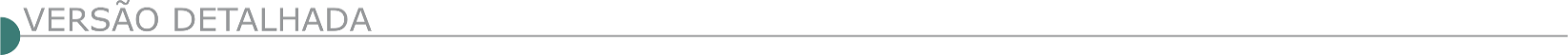 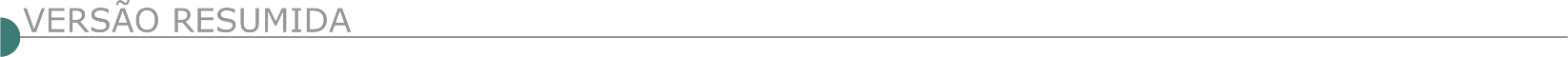 ESTADO DE MINAS GERAISPOLÍCIA MILITAR DO ESTADO DE MINAS GERAIS - AVISO DE LICITAÇÃO – TOMADA DE PREÇOS PMMG –18ª RPM. TOMADA DE PREÇOS Nº 01/2021Objeto: Contratação de empresa de arquitetura/engenharia para obras, reforma e ampliação do Colégio Tiradentes da Polícia Militar de Minas Gerais na cidade de Passos/MG. O credenciamento para a licitação será realizado pela protocolização dos envelopes contendo a documentação exigida e a proposta de preços relativos ao certame, de 08h15min até às 09h59min do dia 23 de novembro de 2021. Data de abertura da sessão pública: às 10h00min do dia 23 de novembro de 2021. Local para credenciamento, entrega de documentação e realização da sessão pública: Auditório da 18ª Região de Polícia Militar, localizada à Rua Amâncio Mazzaropi, Nº 195, Bairro Estância São José – Poços de Caldas/MG. Consultas ao edital e divulgação de informações no site: Erro! A referência de hiperlink não é válida – Processos de Compra – 1261556-35-2021; ou no site www.policiamilitar.mg.gov.br – Serviços - Licitações e compras - Tomada de Preços 01/2021 – 18ª RPM; ou na Seção de Compras/18ª RPM, à Rua Amâncio Mazzaropi, Nº 195, Bairro Estância São José – Poços de Caldas/MG. CEP-37-706-011. Esclarecimentos pelo e-mail: 18rpm-compras@pmmg.mg.gov.br ou 18rpmcompras@gmail.com. AGUANIL PREFEITURA MUNICIPAL AVISO DE LICITAÇÃO: PREGÃO PRESENCIAL 036/2021 TIPO: MENOR PREÇO POR ITEM Objeto: Registro de Preços para contratação de empresa especializada em operação tapa buracos e construção de redutor de velocidade (lombada) em CBUQ (concreto betuminoso usinado a quente) com fornecimento da massa asfáltica, incluindo pintura de ligação, usinagem, aplicação e transporte até o local. Entrega dos Envelopes: Dia 10 de novembro de 2021 às 08h00min – Abertura dos envelopes: 10 de novembro de 2021 às 08h15min – Informações completas com a Pregoeira e Equipe de Apoio – Fones (035) 3834 -1297 /9-98314976, no horário de 09h00min as 16h00min, ou pelo e-mail: licitacao@aguanil.mg.gov.br. O Edital se encontra na íntegra no site: https://www.aguanil.mg.gov.br/portal/editais/1. ALTO CAPARAÓ PREFEITURA MUNICIPAL - CÂMARA MUNICIPAL TOMADA DE PREÇO Nº 02/2021Torna público que devido a alteração no Edital e na planilha orçamentária, a licitação para contratação de empresa especializada para execução da obra para reforma e ampliação do segundo pavimento da Câmara Municipal de Alto Caparaó, com data de abertura dos envelopes prevista para o dia 29/10/2021 às 13:00 horas, será realizada no dia 12/11/2021 às 13:00 horas. O edital e maiores informações poderão ser obtidos no site www.cmaltocaparao.mg.gov.br ou pelo tel. (32)3747- 2639.ARAGUARI PREFEITURA MUNICIPAL - PUBLICAÇÃO DO EDITAL DE LICITAÇÃO NA MODALIDADE CONCORRÊNCIA PÚBLICA Nº 004/2021O Município de Araguari-MG, comunica aos interessados que, fará realizar a licitação na modalidade Concorrência Pública nº 004/2021, Tipo/ Critério de Julgamento: Menor Preço e Regime de Execução: Empreitada por Preço Global, visando a contratação de empresa especializada em construção civil para conclusão da obra de construção do CAPS AD III (Centro de Atenção Psicossocial Álcool e Drogas) localizado na Rua Terezinha Machado da Silva, s/n, Bairro São Sebastião, Araguari/ MG. Os envelopes contendo os documentos de habilitação e proposta deverão ser entregues até às 13:00 horas do dia 30 de novembro de 2021, sendo que a abertura dos envelopes será realizada no mesmo dia e horário. As empresas interessadas em participar desta licitação poderão vistoriar o local onde será executada a obra/serviço, mediante agendamento, em dias úteis e respeitado o horário do expediente normal da PMA, até o dia 29 (vinte e nove) de novembro de 2021. Os horários estabelecidos neste Edital respeitarão o Horário Oficial de Brasília - DF. Mais informações pelo telefone: (34) 3690-3280.ARCOS PREFEITURA MUNICIPAL - AVISO DE LICITAÇÃO PROCESSO LICITATÓRIO Nº696/2021 TOMADA DE PREÇOS Nº 012/2021.EDITAL DE LICITAÇÃO.DO OBJETO: Contratação de empresa para execução de obra de pavimentação de vias, referente à proposta SICONV nº28070/2020.ABERTURA DA SESSÃO:12/11/2021 as 13:30 horas. LOCAL: Departamento de Licitações e Contratos, situado à Rua Getúlio Vargas, nº 228 – centro – Arcos/MG. CONSULTAS AO EDITAL: Na internet, no site www.arcos.mg.gov.br ou no Departamento de Licitações e Contratos supracitado. ESCLARECIMENTOS: e-mail: arcoslicita@arcos.mg.gov.br, telefone: (37) 3359-7905.AVISO DE LICITAÇÃO PROCESSO LICITATÓRIO Nº697/2021 TOMADA DE PREÇOS Nº 013/2021 EDITAL DE LICITAÇÃO DO OBJETO: Contratação de empresa para execução de obra de pavimentação de vias, referente à proposta SICONV nº4722/2020. ABERTURA DA SESSÃO:18/11/2021 as 13:30 horas LOCAL: Departamento de Licitações e Contratos, situado à Rua Getúlio Vargas, nº 228 – centro – Arcos/MG CONSULTAS AO EDITAL: Na internet, no site www.arcos.mg.gov.br ou no Departamento de Licitações e Contratos supracitado ESCLARECIMENTOS: e-mail: arcoslicita@arcos.mg.gov.br, telefone: (37) 3359-7905.AVISO DE LICITAÇÃO PROCESSO LICITATÓRIO Nº613/2021 TOMADA DE PREÇOS Nº 008/2021 EDITAL DE LICITAÇÃO DO OBJETO: contratação de empresa para recuperação da Ponte da raiz. ABERTURA DA SESSÃO: 11/11/2021 as 16:00 horas. LOCAL: Departamento de Licitações e Contratos, situado à Rua Getúlio Vargas, nº 228 – centro – Arcos/ MG. CONSULTAS AO EDITAL: Na internet, no site www.arcos. mg.gov.br ou no Departamento de Licitações e Contratos supracitado. ESCLARECIMENTOS: e-mail: arcoslicita@arcos.mg.gov.br, telefone: (37) 3359-7905. Departamento de Licitações e Contratos supracitado. AVISO DE EDITAL PROCESSO LICITATÓRIO Nº699/2021 - CONCORRENCIA PÚBLICA Nº004/2021 OBJETO: Contratação de empresa para construção da creche no Bairro Olaria, Arcos/MG. ABERTURA DA SESSÃO: Dia 26 de novembro de 2021 as 13:30horas.LOCAL: Departamento de Licitações e Contratos, situado à Rua Getúlio Vargas, nº 228 – centro – Arcos/MG. CONSULTAS AO EDITAL: Na internet, no site www.arcos.mg.gov.br ou no Departamento de Licitações e Contratos supracitado ESCLARECIMENTOS: e-mail: arcoslicita@arcos.mg.gov.br, Telefone: (37) 3359-7905. BAMBUÍ PREFEITURA MUNICIPAL PROCESSO 117-2021 - TOMADA DE PREÇO 010-2021 Reforma Salão Nobre e Banheiros, torna público a abertura do Processo Licitatório cujo objeto é a contratação de empresa para reforma do Salão Nobre e Banheiros da sede administrativa do Poder Executivo, no Município de Bambuí, conforme projeto básico e projetos: memória de cálculo, memorial descritivo, planilha orçamentária e cronograma físico-financeiro. Abertura dia 12/11/2021, às 09:00 horas. Local para informações e retirada do edital: Sede da Prefeitura ou pelo site www.bambui.mg.gov.br. Fone: (37) 3431-5496. PROCESSO 118-2021 - TOMADA DE PREÇO 011-2021 Pavimentação em Vias Urbanas, torna público a abertura do Processo Licitatório cujo objeto é a contratação de empresa para execução de implantação asfáltica em vias urbanas no Município de Bambuí, conforme projeto, memorial descritivo e planilhas quantitativas. Abertura dia 12/11/2021, às 14:00 horas. Local para informações e retirada do edital: Sede da Prefeitura ou pelo site www.bambui.mg.gov.br. Fone: (37) 3431-5496. PROCESSO 119-2021 - TOMADA DE PREÇO 012-2021 Reforma UBS Nossa Senhora Aparecida, torna público a abertura do Processo Licitatório cujo objeto é a contratação de empresa para Reforma da UBS Nossa Senhora Aparecida, no Município de Bambuí, conforme projeto básico e projetos: memória de cálculo, memorial descritivo, planilha orçamentária e cronograma físico-financeiro. Abertura dia 12/11/2021, às 16:00 horas. Local para informações e retirada do edital: Sede da Prefeitura ou pelo site www.bambui.mg.gov.br. Fone: (37) 3431-5496. PROCESSO 120-2021 - PREGÃO ELETRÔNICO 088-2021 Contratação de Serviços de Aterro Sanitário, torna público a abertura do Processo Licitatório cujo objeto é a contratação de empresa especializada e licenciada para prestação de serviços para recebimento e disposição final de resíduos sólidos urbanos Classe II (não perigoso) no município de Bambuí/MG, para atender as necessidades da Secretaria Municipal de Meio Ambiente e Desenvolvimento Econômico e Rural. Abertura dia 09/11/2021, às 09:00 horas. Acompanhe as sessões públicas dos Pregões Eletrônicos da Prefeitura Municipal de Bambuí pelo endereço www.licitanet.com.br, selecionando as opções PROCESSOS > buscar por > Órgão Público >. Pesquisar “Bambuí” > BUSCAR. Local para informações e retirada do edital: Sede da Prefeitura ou pelo site www.bambui.mg.gov.br. Fone: (37) 3431-5496. BELO ORIENTE PREFEITURA MUNICIPAL REABERTURA DE PRAZO DA TOMADA DE PREÇO Nº 004/2021 PROCESSO LICITATÓRIO Nº 105/2021. Objeto: Contratação de empresa para obra de reforma da cobertura da escola Municipal Francisco Gonçalves Brito, em conformidade com o projeto básico. Abertura do Julgamento será no dia 10/11/2021 às 09h00min. O Edital poderá ser repassado via e-mail mediante solicitação no e-mail: licitacao@belooriente.mg.gov.br, pelo telefone: (31) 3258-2807, poderá ser retirado no site: www.belooriente.mg.gov.br, ou na Assessoria Técnica de Licitações da PMBO. BONFIM PREFEITURA MUNICIPAL AVISO DE LICITAÇÃO TOMADA DE PREÇOS 016/2021 A Prefeitura Municipal de Bonfim/MG torna público o Procedimento de Licitação nº 275/2021, Tomada de Preços 016/2021 para contratação de empresa para prestação de serviços de pavimentação asfáltica em extensão urbana da Av. Alderico Marques, conforme Contrato de Repasse nº 907157/2020 firmado entre o município e o MDR. Data: 10/11/2021, às 10h30min. Edital e informações na Prefeitura de Bonfim, com sede Av. Gov. Benedito Valadares, 170, Centro - Telefax: (31) 3576-1318, e-mail licitabonfim@yahoo.com.br - site www.prefeiturabonfim.mg.gov.br. BUENÓPOLIS PREFEITURA MUNICIPAL AVISO DE ALTERAÇÃO PROCESSOS 71/2021 E 74/2021Considerando as alterações/retificações nos Editais Processos n.º 071(Execução de obra de restauração da Praça Mestra Silvia Bicalho) – Tomada de Preço 003/2021, fica prorrogado a data de abertura das propostas para o dia 19/11/2021 as 09:00 e Processo nº 074/2021 - Tomada de Preço 004/2021(Reforma e Ampliação da Escola Noemi Pereira da Costa, neste Município), fica prorrogado a data de abertura das propostas para o dia 19/11/2021 as 11:00 horas. O Edital retificado se encontra disponível no site http://buenopolis.mg.gov.br/953-2/. Informações: e-mail: licitacao@buenopolis.mg.gov.br. CACHOEIRA DA PRATA PREFEITURA MUNICIPAL LICITAÇÃO Nº 087– TP 006/2021 Torna público que realizará Processo Licitatório nº 087/2021, TP nº 006/2021, tendo como objeto contratação de empresa especializada em obras e serviços de engenharia para execução de 02 (duas) bases em concreto armado para instalação de reservatórios metálicos cilíndricos com capacidade unitária de 150.000 litros nos bairros São Vicente e recanto do angicos, sob a coordenação da secretaria municipal de obras e serviços urbanos, conforme projeto básico, memorial descritivo e planilha quantitativa que será realizado na data de 19/11/2021, às 08h00min, no Setor de Licitações desta Prefeitura, localizado no Centro de Convivências situado à Av. Capitão João da Mata, 101, Centro, Cachoeira da Prata-MG- Informações pelo e-mail: licitacao@cachoeiradaprata.mg.gov.br, ou pelo site www.cachoeiradaprata.mg.gov.br. CAETÉ PREFEITURA MUNICIPAL - TOMADA DE PREÇOS Nº 009/2021 O Município de Caeté-MG torna público a quem possa interessar que no dia 11/11/2021 às 09 horas e 30 min., fará realizar licitação na modalidade acima citada, Tipo Menor Preço Global, cujo objeto é Contratação de empresa especializada para prestação de serviços de reforma e revitalização da Sede da Corporação e Sociedade Musical “Nossa Senhora do Bom Sucesso”, localizada no Bairro Centro, município de Caeté. VALOR ESTIMADO: R$ 113.624,62. O Edital encontra-se à disposição dos interessados, na íntegra gratuitamente no Site: www.caete.mg.gov.br. Maiores informações pelos telefones (31) 3651-3264/3223. CAMANDUCAIA PREFEITURA MUNICIPAL AVISO DE LICITAÇÃO – PROC.229/21– TOMADA DE PREÇOS – Nº 019/21TIPO: MENOR PREÇO GLOBAL. Regime de Execução: Empreitada por Preço Global. Objeto: Contratação de Empresa Especializada para Construção de Guarita e Praça na Av. Targino Vargas.Visita Técnica dia 03/11/2021 as 09h00min ou com agendamento na Secretaria de Obras do Município – Entrega dos Envelopes de Habilitação e Proposta dia 10/11/2021 até as 09h00 horas; Abertura dia 10/11/2021 ás 09h00–Informações ou site: https://www.camanducaia.mg.gov.br/licitacao_taxonomy/editais-de-licitacao/. CAMPO BELO PREFEITURA MUNICIPAL CONCORRÊNCIA PUBLICA 12/2021Através da Comissão Permanente de Licitação, torna público para conhecimento dos interessados que se encontra aberta Licitação, na modalidade Concorrência Pública 12/2021, para contratação de empresa para prestação de serviços de mão de obra com fornecimento de materiais para construção de Redes Pluviais e Esgotos com melhorias de dimensionamentos e traçados em substituição às antigas - trecho Rua Silvio Perrupato e Rua Floriano Peixoto - Recursos - Transferência Especial do estado/Acordo Judicial Brumadinho. Os envelopes deverão ser entregues no dia 24/11/2021 até às 13h na sala de reuniões da Comissão Permanente de Licitação da Prefeitura Municipal. O Edital completo estará disponível no site: www.campobelo.atende.net e no Setor de Licitações da Prefeitura na Rua Tiradentes, 491, Centro, Campo Belo. Tel.:(35) 3831-7914.CARBONITA PREFEITURA MUNICIPAL AVISO DE LICITAÇÃO - TP Nº 004/2021 A Pref. Mun. de Carbonita, torna públ. que realizará no dia 12/11/2021, às 09h00min, o PAL nº 087/2021, TP nº 004/2021. Tipo: Menor Preço Global. Obj: Contratação de empresa do ramo de engenharia para recapeamento em micro revestimento a frio em diversas Ruas do Distrito de Monte Belo do Mun. de Carbonita, em atend. ao solic. pela Sec. Mun. de Obras. Informações pelo tel.: (0xx38) 3526-1944 ou e-mail: licitacao@carbonita.mg.gov.br. AVISO DE LICITAÇÃO - TP Nº 006/2021 A Pref. Mun. de Carbonita, torna públ. que realizará no dia 11/11/2021, às 09h00min, o PAL nº 093/2021, TP nº 006/2021. Tipo: Menor Preço Global. Obj: Contratação de empresa especializada para a pavimentação em bloquetes sextavado, com meio fio e sarjetas, na Rua Bela Vista e Avenida Murilo Nicolau, em atendimento ao solicitado pela Secretaria Municipal de Obras do município de Carbonita/MG. (Contrato de Repasse nº 899966/2020/ MDR/CAIXA). Informações pelo tel.: (0xx38) 3526-1944 ou e-mail: licitacao@carbonita.mg.gov.br. CARANGOLA PREFEITURA MUNICIPAL AVISO DE LICITAÇÃO PROCESSO LICITATÓRIO Nº 162/2021 TOMADA DE PREÇOS Nº 010/2021 Objeto: eventual contratação de empresa, para execução, por empreitada global, da obra de construção de muro na Rua Fervedouro, no Município; tudo conforme Edital e anexos. Abertura: 18/11/2021, as 14hs. Informações: Prefeitura Municipal, Praça Coronel Maximiano, 88, Centro, Carangola/MG - Tel.: (32) 3741-9604 ou www.carangola.mg.gov.br. AVISO DE LICITAÇÃO PROCESSO LICITATÓRIO Nº 163/2021 TOMADA DE PREÇOS Nº 011/2021 Objeto: eventual contratação de empresa, para execução, por empreitada global, da obra de reestruturação da Praça de Esportes Leopoldino Borges, no Município; tudo conforme Edital e anexos. Abertura: 18/11/2021, às 09hs. Informações: Prefeitura Municipal, Praça Coronel Maximiano, 88, Centro, Carangola/MG - Tel.: (32) 3741-9604 ou www.carangola.mg.gov.br. CARVALHOS PREFEITURA MUNICIPAL TOMADA DE PREÇOS N° 002/2021. A Prefeitura Municipal de Carvalhos, Estado de Minas Gerais, no uso de suas atribuições legais e com base no Decreto Federal de nº 10.024/2019 e subsidiariamente Lei Federal de nº 8.666/93 e posteriores alterações, Lei Complementar de nº 123/06 e alterações, no que couber, torna público que fará realizar Processo de Licitação de nº 106/2021, Modalidade Tomada de Preços nº 002/2021, cujo objeto é a Contratação de Empresa de engenharia para fornecimento de materiais e mão de obra para execução de obras de pavimentação de vias urbanas públicas e drenagem (Execução de calçamento em bloquete sextavado da Rua Antônio Firmino de Castro-Centro, e Rua Sócrates da Silva Varginha- bairro Macaquinho, Carvalhos-MG, bem como, rede de drenagem nas citadas Ruas; conforme Contrato de Repasse nº 903778/2020/ MDR/CAIXA, celebrado entre a União por intermédio do Ministério do Desenvolvimento Regional, representado pela Caixa Econômica Federal e o Município de Carvalhos/MG, conforme condições e especificações contidas no Projeto Básico Anexo e seus Anexos. A entrega dos Envelopes de Documentação e Proposta Comercial será às 9h00min (Nove) do dia 11 de novembro de 2021, tudo no Paço Municipal, situado na Av. Esdras Thomaz Salvador, nº 295, Centro, na cidade de Carvalhos, Estado de Minas Gerais. O Edital poderá ser obtido por meio do site: www.carvalhos.mg.gov.br ou através do e-mail: licitacaocarvalhos@gmail.com ou no Departamento de Licitação na sede da Prefeitura Municipal de Carvalhos, na Av. Esdras Thomaz Salvador, nº 295, Centro, Carvalhos/MG. Outros esclarecimentos poderão ser obtidos pela Comissão de Licitação no mesmo endereço ou pelo telefone: (35) 3345-1491. Carvalhos, 22 de outubro de 2021. Keila Dos Reis - Carvalho Costa Presidente da Comissão de Licitação.CAXAMBU PREFEITURA MUNICIPAL - AVISOS DE LICITAÇÃO. 1) PROCESSO 116/2021, TP 6/2021. Objeto: Construção de Praça e reconstrução de calçada. Data de abertura: 17/11/2021, às 09:00 h. Valor estimado R$ 388.935,44. 2) Processo 117/2021, TP 7/2021. Objeto: Reforma de parte da Igreja Santa Izabel da Hungria. Data de abertura: 17/11/2021, às 10:00 h. Valor estimado R$ 30.516,00. Editais disponíveis no www.caxambu.mg.gov.br. CLÁUDIO PREFEITURA MUNICIPAL CONCORRÊNCIA Nº 004/2021.PROCESSO LICITATÓRIO Nº 332/2021, AUTUADO EM 22/10/2021 - CONCORRÊNCIA 004/2021. Constitui Objeto desta Licitação a Contratação de Empresa para prestação de serviços de Engenharia na construção da E. M. D. Ida, em atendimento à solicitação da Secretaria Municipal de Educação do Município, conforme Planilhas e Projetos da Secretaria de Obras e Serviços Públicos, que seria realizado no dia 25/11/2021, às 09h00min. Cópia do Edital à disposição dos interessados no site: www.claudio.mg.gov.br e na Av. Presidente Tancredo Neves, nº 152, Centro, nesta cidade, no horário de 08h00min às 17h00min, de segunda à sexta-feira..DELFIM MOREIRA PREFEITURA MUNICIPAL TOMADA DE PREÇO N° 003/2021 A Prefeitura Municipal de Delfim Moreira MG- torna público nos termos da Lei 8.666/93 e suas alterações a abertura do Processo licitatório n°096/2021- Tomada de Preço n°003/2021; Tipo: MENOR PREÇO PELA EMPREITADA GLOBAL. Objeto: Contratação de empresa especializada em restaurações de edificações tombadas para execução de serviços de restauro com fornecimento de matérias no restauro da Capela do Cemitério e Obras Complementares. Sessão Pública prevista a ser realizada no dia 12/11/2021 as 09h30min e abertura das propostas dia 23/11/2021 as 09h30min, na sala de Licitações localizada na Av. Tancredo de Almeida Neves, n° 56-Itagyba. Com valor estimado em R$53.172,74 (cinqüenta e três mil e cento e setenta dois reais e setenta e quatro centavos). O edital e seus anexos encontra-se disponíveis no site: www.delfimmoreira.mg.gov.br. Para maiores informações: e-mail: licitacao@delfimmoreira.mg.gov.br e Tel.: (035) 3624-1213.DIVISA ALEGRE CÂMARA MUNICIPAL TP Nº 001/2021 Av. Vereador Cláudio Alves da Costa, 1322, Centro - CNPJ: 02.334.762/0001-50 - Fone: (33) 3755-8221 - Processo nº 006/2021 - Tomada de Preços nº 001/2021, tipo “Menor Preço” - Objeto: Contratação de empresa para execução de reforma e ampliação do Prédio da Câmara Municipal de Divisa Alegre/MG. Abertura dia 08/11/2021 às 08h00min. Arnaldo Ferreira dos Santos - Presidente da CPL. PP nº 003/2021 - PP nº 004/2021 - Av. Vereador Cláudio Alves da Costa, 1322, Centro - CNPJ: 02.334.762/0001-50 - Fone: (33) 3755- 8221. PROCESSO Nº 007/2021 - PREGÃO PRESENCIAL Nº 003/2021Tipo “Menor Preço” - Objeto: Contratação de empresa para confecção de móveis planejados sob medida para Câmara Municipal de Divisa Alegre/MG. Abertura dia 08/11/2021 às 10h00min. Processo nº 008/2021 - Pregão Presencial nº 004/2021, tipo “Menor Preço” - Objeto: Registro de preços para futura e eventual contratação de empresa para fornecimento de materiais permanentes para Câmara Municipal de Divisa Alegre/MG. Abertura dia 08/11/2021 às 13h00min. DOM BOSCO PREFEITURA MUNICIPAL TOMADA DE PREÇO 18/2021. O Município de Dom Bosco MG - torna público que realizará no dia 16 de novembro de 2021, as 08h30min, será realizada a sessão relativa à licitação na modalidade Tomada de Preços do tipo “Menor Preço Global”. Objeto REFORMA E AMPLIAÇÃO DA ESCOLA MUNICIPAL DALVA MARIA DE MELO CARVALHO - Maiores informações poderão ser obtidas pelos tels. (38) 3675-7137, site www.dombosco.mg.gov.gov.br ou, e-mail licitacoesdombosco@gmail.com ou na sede da Prefeitura. DOM SILVÉRIO PREFEITURA MUNICIPAL AVISO DE LICITAÇÃO PREGÃO PRESENCIAL N°038/2021. A Prefeitura Municipal de Dom Silvério faz tornar pública licitação Pregão Presencial n°038/2021, tendo por objeto Registro de preços para futura e eventual contratação de empresa especializada para fornecimento de mão-de-obra para serviços de limpeza urbana, manutenção e conservação de vias, praças e prédios públicos, conservação de bens tombados e inventariados e seus entornos, bem como, serviços na operação da usina de triagem e compostagem de lixo do Município de Dom Silvério. Data prevista para entrega da documentação de habilitação, propostas e abertura: 09/11/2021, às 08:30h. Maiores informações e cópia do edital de licitação poderão ser obtidos junto à CPL da Prefeitura de Dom Silvério, na Praça Presidente Vargas 143, Dom Silvério/ MG (31) 3857-1000. ESTRELA DO INDAIÁ PREFEITURA MUNICIPAL- AVISO DE LICITAÇÃO – TOMADA DE PREÇOS 06/2021 PROCESSO 92/2021.O município de Estrela do Indaiá torna público a realização da tomada de preços 06/2021. Objeto: Contratação de empresa para execução de obra de recapeamento asfáltico em CBUQ, em trechos da Rua Belchior Ribeiro; Rua José C. Mesquita; Rua José Machado De Sousa e Rua Pedro Maciel, Bairro Centro, Estrela Do Indaiá-MG, nos termos do convênio SIGCON Nº 762/2021, celebrado entre o estado de Minas Gerais, por intermédio da Secretaria De Estado De Governo - SEGOV, e, o município de Estrela Do Indaiá-MG. Julgamento: Menor preço global. Sessão de recebimento de propostas e julgamento: 11/11/2021 às 09:00. Inform. Pelo tel. 37 35531200 ou licitacao@estreladoindaia.mg.gov.br. EUGENÓPOLIS PREFEITURA MUNICIPAL PROCESSO LICITATÓRIO Nº 095/2021 TORNA PÚBLICO A REALIZAÇÃO DA TOMADA DE PREÇOS Nº 004/2021 - EDITAL Nº 043/2021 Objeto: Contratação de empresa, sob regime de empreitada por preço global, para Reforma da Escola Alto Gavião e da sua Quadra, conforme Projeto Técnico, Edital e seus Anexos – Hora e Data da Sessão e Abertura dos Envelopes: 09:00 horas do dia 10/11/2021 – O edital poderá ser adquirido no Portal da Transparência (www.eugenopolis.mg.gov.br) ou no setor de licitação da Prefeitura Municipal de Eugenópolis/MG, na Praça Ângelo Rafael Barbuto, nº 58, Centro, das 12:00 ás 16:00 horas nos dias úteis – Informações pelo tel. (32) 3724- 1133.PROCESSO LICITATÓRIO Nº 094/2021 TORNA PÚBLICO A REALIZAÇÃO DA TOMADA DE PREÇOS Nº 003/2021 - EDITAL Nº 042/2021 Objeto: Contratação de empresa, sob regime de empreitada por preço global, para Reforma da Escola D. Carolina Martinha Torres, conforme Projeto Técnico, Edital e seus Anexos – Hora e Data da Sessão e Abertura dos Envelopes: 09:00 horas do dia 09/11/2021 – O edital poderá ser adquirido no Portal da Transparência (www.eugenopolis.mg.gov.br) ou no setor de licitação da Prefeitura Municipal de Eugenópolis/MG, na Praça Ângelo Rafael Barbuto, nº 58, Centro, das 12:00 ás 16:00 horas nos dias úteis – Informações pelo tel. (32) 3724- 1133. FORTUNA DE MINAS PREFEITURA MUNICIPAL TOMADA DE PREÇO 07/2021 AVISO DE LICITAÇÃO - PROCESSO LICITATÓRIO 61/2021.O Município de Fortuna de Minas/MG torna pública a realização de licitação na modalidade Tomada de Preço- contratação de empresa especializada para realização da obra reforma e adequação das UBS’S Maria da Conceição Resende e Délio de Jesus Pontes. Sessão de recebimento dos envelopes 10/11/2021 com protocolo até às 09hs, na Prefeitura. O edital e seus anexos estão à disposição dos interessados na Av. Renato Azeredo, 210, Centro, para consulta, gratuitamente através do e-mail: licitacao@fortunademinas.mg.gov.br, pelo site www.fortunademinas.mg.gov.br - Informações pelo (31) 3716-7111 ou 3716-7138 .GOVERNADOR VALADARES PREFEITURA MUNICIPAL CONCORRÊNCIA Nº 004/2021 Aviso de Licitação. O Município de Governador Valadares, Minas Gerais, através da Secretaria Municipal de Administração, torna público que realizará licitação sob a modalidade Concorrência N° 004/2021 – PAC 869/2021, tipo menor preço global, cujo objeto é a contratação de empresa especializada na área de engenharia, para execução de obras de estabilização e contenção de encostas em áreas de risco alto e muito alto, nos bairros: Mãe de Deus, Santa Antônio, Vila Ozanan, Vera Cruz, Altinópolis, no Município de Governador Valadares/MG, custeados com recursos provenientes do Termo de Compromisso N°. 0398.480- 12/2012/CAIXA. Os interessados poderão obter o Edital de “Tomada de Preços”, através do site www.valadares.mg.gov.br. Informações: Rua Marechal Floriano n. 905, Centro, 3º andar, na sala da Comissão Permanente de Licitação, ou pelo e-mail cpl@valadares.mg.gov.br. Data limite para a entrega dos envelopes: 30 de novembro de 2021 às 14:00. Governador Valadares, 22 de outubro de 2021. Filipe Rigo Diniz - Secretário Municipal de Administração.CONCORRÊNCIA Nº 005/2021 Aviso de Licitação. O Município de Governador Valadares, Minas Gerais, através da Secretaria Municipal de Administração, torna público que realizará licitação sob a modalidade Concorrência N° 005/2021 – PAC 947/2021, tipo menor preço global, cujo objeto é a Contratação de empresa especializada na área de engenharia para execução das obras de construção da estrutura metálica de cobertura com telhamento metálico e fechamento lateral do ginásio, no Centro de Iniciação ao Esporte - CIE, no bairro Turmalina, Governador Valadares/MG, custeados com recursos provenientes do Termo de Compromisso N° 0425.925-74. Os interessados poderão obter o Edital de “Tomada de Preços”, através do site www.valadares.mg.gov.br. Informações: Rua Marechal Floriano n. 905, Centro, 3º andar, na sala da Comissão Permanente de Licitação, ou pelo e-mail cpl@valadares.mg.gov.br. Data limite para a entrega dos envelopes: 29 de novembro de 2021 às 14:00. GUARACIAMA PREFEITURA MUNICIPAL RETIFICAÇÃO DE EDITAL. TOMADA DE PREÇOS Nº 002/2021cujo objeto é a contratação de empresa especializada para execução de recapeamento asfáltico em CBUQ, em diversas Ruas do Município, com fornecimento de mão de obra e materiais, conforme contrato de repasse nº 902666/2020/MDR/CAIXA, projeto básico, memorial descritivo e demais especificações técnicas constantes nos anexos deste edital. Fica alterada a tabela de referência SINAPI, o valor da planilha orçamentária e também a data de julgamento para 10.11.2021 às 09:00 horas na Sala de Licitação. Retirada de edital e seus anexos pelo site: www.guaraciama.mg.gov.br. IBIRITÉ PREFEITURA MUNICIPAL PA 098/2021 CP 001/2021A CPL cancela a suspensão e remarca a sessão. Obj: Registro de preço para serviços de engenharia para execução de drenagem pluvial urbana e serviços complementares em diversos logradouros do município. (Protocolo: até às 08:45 e abert. às 09:00 hs do dia 29/11/2021). Edital disponível site www.ibirite.mg.gov.br. IPABA PREFEITURA MUNICIPAL EDITAL TOMADA DE PREÇOS Nº. 004/2021 - PROCESSO LICITATÓRIO Nº. 074/2021. PREFEITURA MUNICIPAL DE IPABA-MG, torna público para conhecimento dos interessados, que realizará licitação, PROCESSO LICITATÓRIO nº 074/2021 – TOMADA DE PREÇOS nº 004/2021, Julgamento MENOR PREÇO GLOBAL, para Contratação de empresa para Execução de Obra de Pavimentação Asfáltica, com fornecimento de mão-de-obra, materiais e equipamentos para prestação dos serviços, nas Ruas Geraldo Pereira (parte), Rua José Martins (parte), Rua Josefino Inácio de Sá (parte), Rua Almenara (parte) e Marianinho (parte), conforme edital e seus anexos. Os envelopes deverão ser entregues e protocolados até as 9:00 horas do dia 11/11/2021 e a abertura dos envelopes será às 9:20 do dia11/11/2021, em sessão pública, no Setor de Licitações, situada na Avenida Manoel Machado Franco, nº 176, 2º andar – Centro–IPABA/MG. Informações através dos telefones: (31) 3320-1390 ou pelo endereço eletrônico: licitacaoipaba@gmail.com. IPATINGA PREFEITURA MUNICIPAL - AVISO DE REPUBLICAÇÃO DE LICITAÇÃO - CONCORRÊNCIA PÚBLICA N°. 025/2020 - SME Tipo Menor Preço Global - Abertura: 25/11/2021 às 13h - Protocolo até às 12h do mesmo dia. Objeto: Seleção de empresa de engenharia para execução, em regime de empreitada por preços unitários, da construção da Escola Municipal Nelcina de Jesus, dos serviços, fornecimento de materiais, fretes e mão de obra necessários, ferramentas, equipamentos, administração, licenças inerentes às especialidades, inclusive encargos sociais, tributos, seguros, enfim tudo o necessário para a execução dos serviços de acordo com as condições previstas no projeto básico, especificações técnicas e demais normas integrantes do edital e seus anexos. Edital disponível no site da PMI: www.ipatinga.mg.gov.br/licitacoes. Demais informações: Seção de Compras e Licitações (31) 3829-8240, 7h às 19 h, Av. Maria Jorge Selim de Sales, 100, Centro, CEP: 35.160- 011, Ipatinga/MG. Patrícia Avelar Soares Doneiro, Secretária Municipal de Educação, 22/10/2021.ITABIRITO PREFEITURA MUNICIPAL - AVISO DE ERRATA - TOMADA DE PREÇOS Nº: 007/2021 O SAAE de Itabirito/MG; através de seu Presidente de licitação comunica aos interessados que fica alterada a redação da data de abertura do Processo Licitatório Nº.:083/2021, na modalidade de Tomada de Preços Nº.: 007/2021; cujo objeto: Contratação de empresa especializada em construção civil com a finalidade de implantar a rede de recalque de água tratada a partir da estação elevatória de água tratada Nossa Senhora de Fátima até o reservatório do bairro Marzagão, pertencente ao sistema de abastecimento de água do serviço autônomo de saneamento básico de Itabirito - MG, conforme especificações do anexo I do Edital. Tipo: Menor Preço. Legislação Aplicável: Lei nº. 8.666/93 com suas posteriores alterações. Prazo e horário para efetuar o cadastramento e habilitação nos moldes do Artigo 22 §2º, apresentando os documentos de cadastramento e habilitação: até o dia 18/11/2021, podendo ser efetuado das 08:00 às 11:30 horas e das 13:00 às 17:00 horas. Prazo e horário para recebimento dos envelopes de proposta comercial e o certificado de cadastramento: até dia 18/11/2021 até às 08:30 horas. Data e horário de início da sessão: dia 24/11/2021 às 09:00 horas. O Edital na íntegra e as informações complementares encontram-se à disposição afixado no quadro de aviso localizado no hall de entrada do Serviço Autônomo de Saneamento Básico de Itabirito, Sede Administrativa. E-mail do SAAE de Itabirito-MG: compras@saaeita.mg.gov.br - Rogério Eduardo de Oliveira - Diretor Presidente do SAAE.ITAMONTE PREFEITURA MUNICIPAL AVISO DE LICITAÇÃO: PROCESSO 158- 2021-TP12 Objeto: Contratação de empresa para manutenção da Unidade Básica de Saúde da Família (UBS) do bairro Rural do Campo Redondo em Itamonte/MG. Credenciamento e recebimento de envelopes da Documentação e Propostas:16/11/2021 de 14 h até 14h :30 min. Abertura dos envelopes da Documentação e Julgamento: 16/11/2021 às 14h e 30 minutos. Sessão de abertura das Propostas: 24/11/2021 às 14:00 horas. Edital e informações complementares na sede da Prefeitura e no site www.itamonte.mg.gov.br. ITANHOMI PREFEITURA MUNICIPAL AVISO DE LICITAÇÃO: TP Nº 003/2021 A Prefeitura Municipal de Itanhomi, torna público, para conhecimento de todos, que fará realizar no dia 11/11/2021, às 08:00 h, a Licitação Nº 041/2021 - modalidade TP Nº 003/2021, tipo Menor Preço Global, em conformidade com a Lei 8.666/93. Os envelopes deverão ser protocolados na Prefeitura até às 08:00 h do dia 11/11/2021. O objeto da presente licitação é a contratação de empresa especializada em engenharia para execução de obra de pavimentação na sede do Município. O Edital se encontra à disposição dos interessados, que poderão adquiri-lo até o dia 10/11/2021, das 7:00 às 11:00 e das 12:00 às 16:00 h, junto à CPL, em sua sede à Av. JK, 91 - Centro - Itanhomi/MG CEP 35120- 000, mediante apresentação de GR no valor de R$ 100,00, devidamente quitada, disponível no Deptº Imobiliário da Prefeitura. Para maiores esclarecimentos entre em contato com a CPL, através do telefone (33) 3231-1345. CONCORRÊNCIA Nº 001/2021A Prefeitura Municipal de Itanhomi, torna público, para conhecimento de todos, que fará realizar no dia 15/12/2021, às 08:00 h, a Licitação Nº 042/2021 - modalidade CONCORRÊNCIA Nº 001/2021, tipo Menor Preço Global, em conformidade com a Lei 8.666/93. Os envelopes deverão ser protocolados na Prefeitura até às 08:00 h do dia 15/12/2021. O objeto da presente licitação é a contratação de empresa especializada em engenharia para execução de obra de construção da Escola Municipal Ana Silvéria de Jesus na sede do Município. O EDITAL se encontra à disposição dos interessados, que poderão adquiri-lo até o dia 14/12/2021, das 7:00 às 11:00 e das 12:00 às 16:00 h, junto à CPL, em sua sede à Av. JK, 91 - Centro - Itanhomi/ MG - CEP: 35.120-000, mediante apresentação de GR no valor de R$ 300,00, devidamente quitada, disponível no Deptº Imobiliário da Prefeitura. Para maiores esclarecimentos entre em contato com a CPL, através do telefone (33) 3231-1345. ITAÚNA PREFEITURA MUNICIPAL CONCORRÊNCIA PÚBLICA 004/2021 A PREFEITURA DE ITAÚNATORNA PÚBLICO O PROCESSO LICITATÓRIO Nº 422/2021, NA MODALIDADE CONCORRÊNCIA PÚBLICA Nº 004/2021. Abertura para o dia 30/11/2021 às 08h30. Objeto: Contratação de empresa especializada para execução de pavimentação poliédrica na Rua São João, Quadra 10, no Distrito Industrial, Município de Itaúna/MG, conforme Termo de Referência, Memorial Descritivo, Planilha Orçamentária, Cronograma Físico-Financeiro, Projeto de Calçamento e demais Anexos, partes integrantes e inseparáveis do Edital de Concorrência Pública nº 004/2021. A íntegra do Edital e seus anexos estarão disponíveis no site www.itauna.mg.gov.br www.itauna.mg.gov.br a partir do dia26/10/2021.JANAÚBA PREFEITURA MUNICIPAL - AVISO DE LICITAÇÃO - PROCESSO Nº 182/2021 - TOMADA DE PREÇO Nº 18/2021 O município de Janaúba/MG torna público para conhecimento dos interessados, que realizará no dia 16 de novembro de 2021, às 09:00, em sua sede situada na Praça Dr. Rockert, n° 92, Centro, processo licitatório n° 182/2021, na modalidade tomada de preços n° 18/2021, para contratação de empresa especializada para reforma da escola anjo da guarda e cemei neusnária mendes, conforme especificações constantes no edital e seus anexos, cuja cópia poderá ser adquirida junto ao setor de licitações, no referido endereço, no horário de 12:00 às 18:00 horas, nos dias úteis, assim como no site: www.janauba.mg.gov.br. JURAMENTO PREFEITURA MUNICIPAL EDITAL DE LICITAÇÃO NA MODALIDADE TOMADA DE PREÇO Nº 002/2021. Processo Licitatório nº 0103/2021. Objeto Contratação de Empresa Especializada para Execução de Reforma da Escola Municipal Francelina Santos Lima, com fornecimento de materiais e mão de obra, no Município de Juramento/MG. Data de realização: 09.11.2021 as 09:00 horas, na Sala de Licitação: Avenida Antônio Maia Sobrinho, 43, Centro, Juramento/MG, Cep: 39590-000. Maiores informações e retirada do edital: juramentolicitacao.mg@gmail.com ou na sede do Município de segunda a sexta feira de 08:00 as 11:30 horas e 13:00 as 17:00 horas.LIBERDADE PREFEITURA MUNICIPAL AVISO DE LICITAÇÃO PROCESSO N° 056/2021, PREGÃO PRESENCIAL N° 029/2021. Objeto: Registro de Preços para eventual e futura Contratação de empresa para transporte de resíduos sólidos do Município de Liberdade até a CENTRAL DE TRATAMENTO DE RESÍDUOS, contratada pelo município. Entrega de Envelopes e Sessão Pública dia 12/11/2021 com início às 13:30 horas. Informações pelo Tel.: (032) 3293-1837 e Email: licitacaoliberdade2017@gmail.com. CÂMARA MUNICIPAL TOMADA DE PREÇOS 002/2021 Retificação de Edital de Licitação - Extrato para publicação no Diário Oficial do Estado - Quadro de Avisos Município de Minas Novas/ MG - Tomada de Preços 002/2021 - Processo Administrativo 008/2021. Objeto: Contratação de empresa especializada para execução de obra de acabamento de mão de obra prédio sede Câmara Municipal. Considerando erro material constatado, considerando recomendação do CAU, posteriormente à publicação do edital RETIFICA-SE a data de abertura de envelopes de habilitação e proposta, como também os itens 11.1 e 11.2 do edital do referido processo licitatório de nº 002/2021. RATIFICA-SE os demais termos do edital. A sessão do processo TP 002/2021 será na data de 12/11/2021 às 09h. O edital com as alterações está disponível no site https://www.minasnovas.mg.leg.br da Câmara Municipal de Minas Novas, 21 de outubro de 2021. MONTE SIÃO PREFEITURA MUNICIPAL AVISO DE LICITAÇÃO. ABERTURA DO PP 051/2021, PRC 171/2021 REGISTRO DE PREÇOS 074/2021Tipo menor preço por item, para registro de preços para aquisição equipamentos para limpeza pública e manutenção de praças para as Diretorias de Agricultura, Pecuária e Meio Ambiente e de Serviços Urbanos, far-se-á no dia 12/112021, às 10 horas. O Edital em inteiro teor está à disposição dos interessados no site oficial www.montesiao.mg.gov.br ou de 2ª a 6ª Feira, das 10 às 16 horas, na Rua Maurício Zucato, 111, Monte Sião, CEP 37580-000. Tel. (35) 3465-4793. NOVA SERRANA PREFEITURA MUNICIPAL AVISO DE NOVA DATA DE ABERTURA. PROCESSO LICITATÓRIO Nº 151/2021, CONCORRÊNCIA Nº 005/2021. Objeto: Construção de prédio público no Município de Nova Serrana, conforme projetos, memoriais, planilhas, cronograma físico-financeiro e demais documentos e normas técnicas de engenharia. Nova data para entrega dos envelopes: dia 03/11/2021, às 09h30min. Motivo: Não haverá expediente. Decreto Municipal nº 117/2021. Mais informações pelo telefone (37) 3226.9011. OURO VERDE DE MINAS PREFEITURA MUNICIPAL TOMADA DE PREÇOS Nº 2/2021. Aviso de Repetição de Licitação. O Município de Ouro Verde de Minas torna público que realizará no dia 12/11/2021 às 10 horas, licitação na Modalidade Tomada de Preços nº 2/2021 – Objeto: Contratação de empresa especializada em engenharia para execução de obra de pavimentação asfáltica de vias públicas na sede do município de Ouro Verde de Minas - MG de acordo com CONVENIO N. 889459/2019/MDR/ CAIXA. Edital e informações encontram-se à disposição dos interessados na sala da CPL, localizada na R. Cícero Xavier de Vasconcelos, 19, Centro, tele/fax 33 3527- 1211, em dias úteis, no horário de 7 às 11 e de 13 às 17 horas ou através do e-mail: licitacao@ouroverdedeminas.mg.gov.br. PAIVA PREFEITURA MUNICIPAL PREGÃO PRESENCIAL Nº 36/2021. A Prefeitura Municipal de Paiva, torna público, para conhecimento dos interessados, que de acordo com a Legislação vigente: Lei Federal nº 10.520, de 17 de julho de 2002, a Republicação do Proc. Licitatório nº 98/2021 - PP Nº 36/2021. Registro de Preços com Objeto Contratação de Empresa para locação de máquinas para atender a secretaria de Obras. Data da Abertura: 08/11/2021. Horário: 9h00min. Tipo: Menor Preço por Item. Edital está à disposição dos interessados de 2ª a 6ª feira, das 08h00min às 17h00min, na Sede e pelo e-mail: licitacao@paiva.mg.gov.br. PATOS DE MINAS PREFEITURA MUNICIPAL AVISO DE EDITAL DO PREGÃO ELETRÔNICO Nº. 123/2021 Objeto: Contratação de empresa especializada na área de engenharia para execução de serviços de recapeamento asfáltico da Avenida Presidente Tancredo Neves nos Bairros Cidade Nova e Ipanema. A execução dos serviços é objeto do convênio nº 1301000078/2021, celebrado com a Secretaria de Estado de Infraestrutura e Mobilidade, tipo menor valor global. Limite de Acolhimento das Propostas: Dia 10/11/2021 às 12:59 (doze horas e cinquenta e nove minutos). Início da Sessão de Disputa de Preços: 10/11/2021 às 13:00 (treze horas). Local: www.licitanet.com.br. Para todas as referências de tempo será observado o horário de Brasília (DF). O Edital completo encontra-se disponível nos sites: http:// www.transparencia.patosdeminas.mg.gov.br/paginas/publico/lei12527/licitacoes/consultarLicitacao.xhtml?tipo=int e www.licitanet.com.br. Maiores informações, junto à Prefeitura Municipal de Patos de Minas, situada na Rua Dr. José Olympio de Melo, 151 – Bairro Eldorado. Fones: (34) 3822-9642 / 9607.PEDRA DOURADA PREFEITURA MUNICIPAL EDITAL DE LICITAÇÃO Nº 049/2021Torna a público a abertura do Processo Licitatório nº 066/2021, Tomada de Preços nº 002/2021. Objeto: Contratação de empresa especializada para prestação de serviços de engenharia de calçamento em bloco de concreto, nas ruas projetadas A, B, C, D, E, F e G, Loteamento Bela Vista, Pedra Dourada-MG, conforme discriminado no projeto básico, memorial descritivo, cronograma físico financeiro e planilha orçamentária. Entrega dos envelopes 16/11/2021 às 08:30 horas; Abertura: 16/11/2021 às 09:00 horas. Informações pelo Site: www.pedradourada. mg.gov.br; Telefone: (32) 3748-1004; e-mail: licitacao@pedradourada.mg.gov.br. PIEDADE DE CARATINGA PREFEITURA MUNICIPAL EXTRATO DE EDITAL PROCESSO ADMINISTRATIVO Nº 70/2021 TOMADA DE PREÇOS 009/2021 Objeto: Contratação de empresa especializada para prestação de serviços de recapeamento asfáltico em vias públicas urbanas, conforme Contrato de Repasse 900443/2020/MDR/CAIXA. Abertura: 17/11/2021 às 09h00min. O edital encontra-se à disposição na sede da Prefeitura e no site oficial. Piedade de Caratinga/MG, 25 de outubro de 2021. Adolfo Bento Neto - Prefeito Municipal.PINGO DÁGUA PREFEITURA MUNICIPAL EXTRATO DO EDITAL TOMADA DE PREÇO N. 05/2021, Contratação de empresa para execução de obras e serviços na construção Drenagem Pluvial na Rua Pedro Barbosa e Extensão da Rua Otaviano Pires – Bairro Santo Agostinho – Pingo D’ Água – MG, em conformidades com os anexos do Edital de Tomada de Preço n.º 05/2021. Abertura: 09/11/2021, Horário: 10:00 Horas. Pingo D´ Água – MG 22/10/2021. Luiz Paulo Coelho – Prefeito Municipal.RIBEIRÃO DAS NEVES PREFEITURA MUNICIPAL CONCORRÊNCIA Nº 121/2021 Torna público que se encontra disponível no site www.ribeiraodasneves.mg.gov.br, o edital retificado da concorrência 121/2021, cujo objeto consiste na cont. de emp. esp. Para reforma e adequação de espaço físico CRAS Luar da Pampulha. A nova data para entrega dos envelopes e realização de sessão será dia 26/11/2021 ás 09:00.SABARÁ PREFEITURA MUNICIPAL AVISO EDITAL DE LICITAÇÃO Nº 105/2021 CONVITE Será realizado no dia 04/11/2021, às 14:00 horas, cujo objeto é a contratação de empresa do ramo para execução de obras de recomposição da Ponte Saldanha Marinho, no bairro Paciência, Sabará com fornecimento de mão de obra e materiais, em atendimento à Secretaria Municipal de Obras, conforme especificações contidas neste instrumento e seus anexos. Edital e anexos no site www.sabara.mg.gov.br. SANTA LUZIA PREFEITURA MUNICIPAL - AVISO DE ABERTURA DE PROPOSTAS EDITAL Nº 98/2021 – TOMADA DE PREÇOS. Contratação de empresa para construção do CRAS Curumim em Santa Luzia. A CPL convoca sessão pública para abertura de propostas a realizar-se no dia 27/10/2021 às 10h na Sala 38, Setor de Licitações da Prefeitura Mun. De Santa Luzia/MG, Av. VIII, nº. 50, B. Carreira Comprida, CEP 33.045-090. Informações podem ser acessadas no endereço eletrônico: https://www.santaluzia.mg.gov.br/v2/index.php/licitacao/ ou solicitadas para o e-mail: cpl@santaluzia.mg.gov.br. AVISO DE LICITAÇÃO EDITAL Nº 108/2021 – TOMADA DE PREÇOS. Objeto: Contratação de Empresa Especializada para execução de pavimento asfáltico em logradouro público, inclusive com fornecimento de mão de obra, materiais e equipamentos e serviços – Rua Ari Barroso. Entrega dos envelopes no Setor de protocolo (sala 01), até às 09h30min do dia 11/11/2021 e abertura às 10h do mesmo dia, no Auditório da Prefeitura Mun. De Santa Luzia/MG, Av. VIII, nº. 50, B. Carreira Comprida, CEP 33.045-090. O Edital poderá ser baixado no endereço eletrônico: https://www.santaluzia.mg.gov.br/v2/index.php/licitacao/ ou solicitado para o e-mail: cpl@santaluzia.mg.gov.br. SÃO GONÇALO DO ABAETÉ PREFEITURA MUNICIPAL RETIFICAÇÃO DE OBJETO E DATA DE ABERTURA REFERENTE AO PROCESSO LICITATÓRIO Nº 070/2021 TOMADA DE PREÇO Nº 007/2021Onde lê-se: objeto: contratação de empresa para recuperação da Pavimentação da Cidade de São Gonçalo do Abaeté, abertura dia 28/10/2021 as 09:00hs. LEIA-SE: Objeto: Contratação de empresa para execução de obra de recapeamento asfáltico e drenagem subterrânea em vias urbanas do Município, abertura dia 11/11/2021 as 09:00hs. Retificação da data de abertura do PROCESSO LICITATÓRIO Nº 071/2021 – Tomada de Preço nº 008/2021, objeto: contratação de empresa para pavimentação no Distrito de Canoeiros, onde lê-se: abertura dia 29/10/2021 as 09:00hs, leia-se: abertura dia 12/11/2021 as 09:0hs. SÃO GONÇALO DO PARÁ PREFEITURA MUNICIPAL EXTRATO DE EDITAL DO PROCESSO LICITATÓRIO Nº 082/2021, CONCORRÊNCIA Nº 004/2021 Objeto: Contratação de empresa especializada para execução de obra de ampliação do Cemei Abda Penna Duarte conforme projeto básico anexo a este edital, incluindo o fornecimento de materiais, equipamentos e mão-de-obra. Entrega dos Envelopes – dia – 30 de novembro de 2021 às 12:30 horas. Mais informações www.saogoncalodopara.mg.gov.br. SENHORA DE OLIVEIRA PREFEITURA MUNICIPAL AVISO DE TOMADA DE PREÇOS N. 005/2021Objeto –seleção e contratação de empresa especializada em obras de engenharia civil para construção de alambrado e fechamento do campo municipal. Dia: 08/11/2021. Horário: 08 h. Solicitar edital no e-mail licitaoliveira@gmail.com edital publicado no site www.senhoradeoliveira.mg.gov.br. UBERLÂNDIA PREFEITURA MUNICIPAL AVISO DE LICITAÇÃO.TOMADA DE PREÇOS Nº. 685/2021.TIPO “MENOR PREÇO” Secretaria Municipal De Obras - por meio da diretoria de compras – Fará realizar licitação supramencionada. Objeto: Seleção e contratação de empresa de engenharia para execução de obras de pavimentação da segunda pista da av. Aldo borges leão, no bairro morada nova e via de acesso ao terminal de GLP e combustíveis da Petrobrás, escola municipal na área rural, distrito de Miraporanga e acesso à rodovia BR-497, Uberlândia-PRATA. Os documentos que integram o edital serão disponibilizados no site de licitações da Prefeitura Municipal de Uberlândia, endereço eletrônico www.uberlandia.mg.gov.br. A Sessão Pública para entrega dos Envelopes das propostas e documentação será no dia: 12/11/2021, às 13:00 horas, na Prefeitura Municipal de Uberlândia, situada na Av. Anselmo Alves dos Santos, nº 600, bairro Santa Mônica, Uberlândia/MG.URUCÂNIA PREFEITURA MUNICIPAL AVISO- EDITAL DE LICITAÇÃO N°096/2021 TOMADA DE PREÇOS 012/2021 O Município de Urucânia torna público o Processo Licitatório n° 096/2021- Tomada de Preços nº 012/2021, objeto: Contratação de empresa de construção civil para execução de obras de Reforma do telhado do museu Padre Antônio Pinto. O certame acontecerá no dia 11/11/2021 às 09:00 horas na sala de licitações. ESTADO DO ESPÍRITO SANTOLINHARES-ES - EDITAL CONCORRÊNCIA Nº 005/2021 O Município de Linhares-ES, através da Comissão Permanente de Licitação, torna público que realizará às 08:30 horas, no dia 03 de dezembro de 2021, licitação na modalidade de CONCORRÊNCIA Nº. 005/2021, do tipo menor preço, objetivando a contratação de empresa especializada, destinada a executar as obras de construção do Centro de Referência de Assistência Social - CRAS do Aviso, neste Município. O edital e seus anexos estarão à disposição no site oficial do Município, no endereço eletrônico www.linhares.es.gov.br. ESTADO DO MATO GROSSOSINFRA / MT PROCESSO: 394236/2021 RDC PRESENCIAL N. 032/2021 MODO DE DISPUTA: ABERTO VALOR ESTIMADO: R$ 13.814,247,28 CRITÉRIO DE JULGAMENTO: MENOR PREÇO REGIME DE EXECUÇÃO: EMPREITADA POR PREÇO UNITÁRIO LOTE: ÚNICO Objeto: Contratação por empreitada por preço unitário para execução de obra de implantação e pavimentação da Avenida Parque do Barbado em pista dupla, interligando a Avenida Arquimedes Pereira Lima e a Avenida das Torres, em Cuiabá/MT. Data: 18/11/2021 Horário: 09h00min (horário local) Local: SINFRA – Secretaria de Estado de Infraestrutura e Logística Sala de Licitações – 2º andar Avenida Hélio Hermínio Ribeiro Torquato da Silva, s/n – Cuiabá/MT – CEP: 78048- 250 Telefones 65-3613-0529. Endereço para retirada do EDITAL: O EDITAL completo poderá ser retirado gratuitamente no site www.sinfra.mt.gov.br, ou solicitado pelo e-mail: cpl@sinfra.mt.gov.br -TELEFONES PARA CONTATO: (65) 3613-0529. http://www.sinfra.mt.gov.br/-/18267172-rdc-presencial-n.-032/2021. 
ESTADO DO RIO DE JANEIROPREFEITURA MUNICIPAL DE MACAÉ SECRETARIA DE MUNICIPAL DE INFRAESTRUTURA E ADJUNTA S COORDENADORIA ESPECIAL DE LICITAÇÕES - SEMINF AVISO DE LICITAÇÃO EDITAL - CONCORRÊNCIA PÚBLICA - SEMINF Nº 007/2021 O Município de Macaé, através da Comissão Especial de Licitação da Secretaria Municipal de Infraestrutura, torna público, que fará realizar no dia 30 de novembro de 2021, às xx:00h, no Auditório do Paço Municipal, sito à Av. Presidente Feliciano Sodré, 534, Térreo, Centro na cidade de Macaé/RJ, a CONCORRÊNCIA PÚBLICA - SEMINF Nº 007/2021 do tipo MENOR PREÇO GLOBAL, sob o regime de EXECUÇÃO INDIRETA E M P R E I TA D A POR PREÇO UNITÁRIO de acordo com as Leis em vigência. O Edital, seus anexos e demais informações estarão disponíveis para download no site do Município de Macaé (www.macae.rj.gov.br). O edital também estará disponível na sala da Comissão Especial de Licitações - SEMINF, na Secretaria Municipal Adjunta de Obras, sito Avenida Camilo Nogueira da Gama, n°250, Novo Botafogo, Macaé-RJ, através de pessoa credenciada e com carimbo do CNPJ, de segunda a sexta-feira, tel. contato (22) 2757-6027. Conforme orientações de adoção de medidas preventivas para contenção do Coronavírus no Município de Macaé na sexta-feira o horário funcionamento será de 08:00hs as 12:00hs. Objeto: Contratação de empresa especializada em construção civil para execução de infraestrutura e urbanização de ruas da Granja dos Cavaleiros e Vale Encantado, Macaé, RJ, com fornecimento de material, mão de obra e equipamentos.ESTADO DE SÃO PAULOFUNDAÇÃO BUTANTAN - CNPJ 61.189.445/0001-56 - COMUNICA: ABERTURA DE SELEÇÃO DE FORNECEDORES - EDITAL 007/2021, MODALIDADE: CONCORRÊNCIA – PRESENCIALTipo: Menor Preço. OBJETO DA SELEÇÃO: Contratação de empresa especializada para execução de obra de infraestrutura subterrânea do Complexo Butantan. DATA: 03/01/2022, HORA: 10h30min, LOCAL: Centro Administrativo (Avenida da Universidade, 210 – Cidade Universitária – Butantã – São Paulo/SP). O Edital está disponível no site: http://www.fundacaobutantan.org.br. https://fundacaobutantan.org.br/licitacoes/concorrencia. ÓRGÃO LICITANTE: URBEL/ SMOBI  ÓRGÃO LICITANTE: URBEL/ SMOBI  EDITAL: LICITAÇÃO ELETRÔNICA URBEL LRE 001/2021 LEI DE RESPONSABILIDADE DAS ESTATAIS – LEI FEDERAL N.º 13.303/2016 PROCESSO N.º 01-014.434/21-94EDITAL: LICITAÇÃO ELETRÔNICA URBEL LRE 001/2021 LEI DE RESPONSABILIDADE DAS ESTATAIS – LEI FEDERAL N.º 13.303/2016 PROCESSO N.º 01-014.434/21-94EDITAL: LICITAÇÃO ELETRÔNICA URBEL LRE 001/2021 LEI DE RESPONSABILIDADE DAS ESTATAIS – LEI FEDERAL N.º 13.303/2016 PROCESSO N.º 01-014.434/21-94Endereço: Av. do Contorno, 6.664, 1º Andar, SavassiDe segunda a sexta-feira, no horário de 09h00 às 12h00 e de 14h00 às 16h00 Informações: www.prefeitura.pbh.gov.br/licitacoes - urbel.dmr@pbh.gov.brEndereço: Av. do Contorno, 6.664, 1º Andar, SavassiDe segunda a sexta-feira, no horário de 09h00 às 12h00 e de 14h00 às 16h00 Informações: www.prefeitura.pbh.gov.br/licitacoes - urbel.dmr@pbh.gov.brEndereço: Av. do Contorno, 6.664, 1º Andar, SavassiDe segunda a sexta-feira, no horário de 09h00 às 12h00 e de 14h00 às 16h00 Informações: www.prefeitura.pbh.gov.br/licitacoes - urbel.dmr@pbh.gov.brEndereço: Av. do Contorno, 6.664, 1º Andar, SavassiDe segunda a sexta-feira, no horário de 09h00 às 12h00 e de 14h00 às 16h00 Informações: www.prefeitura.pbh.gov.br/licitacoes - urbel.dmr@pbh.gov.brEndereço: Av. do Contorno, 6.664, 1º Andar, SavassiDe segunda a sexta-feira, no horário de 09h00 às 12h00 e de 14h00 às 16h00 Informações: www.prefeitura.pbh.gov.br/licitacoes - urbel.dmr@pbh.gov.brOBJETO: Serviços e Obras de Reforma no Prédio Sede da Companhia Urbanizadora e de Habitação de Belo Horizonte – URBEL, no Edifício Britânia. CRITÉRIO DE JULGAMENTO: Menor Preço, aferido pelo valor global. REGIME DE EXECUÇÃO: Empreitada por Preço Unitário. MODO DE DISPUTA: Aberto.OBJETO: Serviços e Obras de Reforma no Prédio Sede da Companhia Urbanizadora e de Habitação de Belo Horizonte – URBEL, no Edifício Britânia. CRITÉRIO DE JULGAMENTO: Menor Preço, aferido pelo valor global. REGIME DE EXECUÇÃO: Empreitada por Preço Unitário. MODO DE DISPUTA: Aberto.DATAS: CREDENCIAMENTO: até às 08H do dia 22 de novembro de 2021. RECEBIMENTO DAS PROPOSTAS: até às 08h30min do dia 22 de novembro de 2021.SESSÃO PÚBLICA DE LANCES: aberta às 10h30min do dia 22 de novembro de 2021.DATAS: CREDENCIAMENTO: até às 08H do dia 22 de novembro de 2021. RECEBIMENTO DAS PROPOSTAS: até às 08h30min do dia 22 de novembro de 2021.SESSÃO PÚBLICA DE LANCES: aberta às 10h30min do dia 22 de novembro de 2021.DATAS: CREDENCIAMENTO: até às 08H do dia 22 de novembro de 2021. RECEBIMENTO DAS PROPOSTAS: até às 08h30min do dia 22 de novembro de 2021.SESSÃO PÚBLICA DE LANCES: aberta às 10h30min do dia 22 de novembro de 2021.VALORESVALORESVALORESVALORESVALORESValor Estimado da ObraCapital Social Igual ou SuperiorCapital Social Igual ou SuperiorGarantia de PropostaValor do EditalR$ 418.576,02 R$ -R$ -R$ -R$ -CAPACIDADE TÉCNICA: Atestados de Capacidade Técnico-profissional, emitidos por pessoa jurídica de direito público ou privado, devidamente registrados na entidade profissional competente, de que o profissional comprovadamente integrante do quadro permanente da LICITANTE, e devidamente registrado na entidade profissional competente, executou, na qualidade de responsável técnico, obras de reforma ou obras de edificações.CAPACIDADE TÉCNICA: Atestados de Capacidade Técnico-profissional, emitidos por pessoa jurídica de direito público ou privado, devidamente registrados na entidade profissional competente, de que o profissional comprovadamente integrante do quadro permanente da LICITANTE, e devidamente registrado na entidade profissional competente, executou, na qualidade de responsável técnico, obras de reforma ou obras de edificações.CAPACIDADE TÉCNICA: Atestados de Capacidade Técnico-profissional, emitidos por pessoa jurídica de direito público ou privado, devidamente registrados na entidade profissional competente, de que o profissional comprovadamente integrante do quadro permanente da LICITANTE, e devidamente registrado na entidade profissional competente, executou, na qualidade de responsável técnico, obras de reforma ou obras de edificações.CAPACIDADE TÉCNICA: Atestados de Capacidade Técnico-profissional, emitidos por pessoa jurídica de direito público ou privado, devidamente registrados na entidade profissional competente, de que o profissional comprovadamente integrante do quadro permanente da LICITANTE, e devidamente registrado na entidade profissional competente, executou, na qualidade de responsável técnico, obras de reforma ou obras de edificações.CAPACIDADE TÉCNICA: Atestados de Capacidade Técnico-profissional, emitidos por pessoa jurídica de direito público ou privado, devidamente registrados na entidade profissional competente, de que o profissional comprovadamente integrante do quadro permanente da LICITANTE, e devidamente registrado na entidade profissional competente, executou, na qualidade de responsável técnico, obras de reforma ou obras de edificações.CAPACIDADE OPERACIONAL: Atestado(s) de Capacidade Técnico-operacional fornecido(s) por pessoa(as) jurídica(s) de direito público ou privado, comprovando a execução direta pela LICITANTE de obras de reforma ou obras de edificações, com a comprovação das seguintes atividades relevantes: a) Serviços de instalação hidrossanitárias; b) Serviços de revestimentos.CAPACIDADE OPERACIONAL: Atestado(s) de Capacidade Técnico-operacional fornecido(s) por pessoa(as) jurídica(s) de direito público ou privado, comprovando a execução direta pela LICITANTE de obras de reforma ou obras de edificações, com a comprovação das seguintes atividades relevantes: a) Serviços de instalação hidrossanitárias; b) Serviços de revestimentos.CAPACIDADE OPERACIONAL: Atestado(s) de Capacidade Técnico-operacional fornecido(s) por pessoa(as) jurídica(s) de direito público ou privado, comprovando a execução direta pela LICITANTE de obras de reforma ou obras de edificações, com a comprovação das seguintes atividades relevantes: a) Serviços de instalação hidrossanitárias; b) Serviços de revestimentos.CAPACIDADE OPERACIONAL: Atestado(s) de Capacidade Técnico-operacional fornecido(s) por pessoa(as) jurídica(s) de direito público ou privado, comprovando a execução direta pela LICITANTE de obras de reforma ou obras de edificações, com a comprovação das seguintes atividades relevantes: a) Serviços de instalação hidrossanitárias; b) Serviços de revestimentos.CAPACIDADE OPERACIONAL: Atestado(s) de Capacidade Técnico-operacional fornecido(s) por pessoa(as) jurídica(s) de direito público ou privado, comprovando a execução direta pela LICITANTE de obras de reforma ou obras de edificações, com a comprovação das seguintes atividades relevantes: a) Serviços de instalação hidrossanitárias; b) Serviços de revestimentos.ÍNDICES: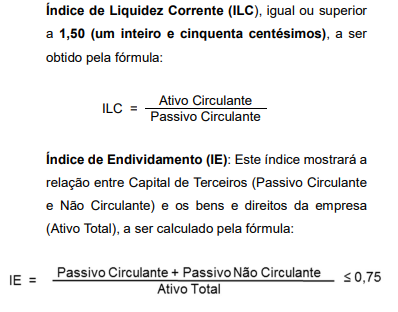 ÍNDICES:ÍNDICES:ÍNDICES:ÍNDICES:A licitação eletrônica será realizada em sessão pública por meio da INTERNET. Para participar do pregão eletrônico, os interessados deverão cadastrar-se junto às agências do Banco do Brasil, para obtenção da chave de acesso. OBTENÇÃO DO EDITAL: O texto integral do edital e seus anexos estarão à disposição dos interessados nos sites www.licitacoes-e.com.br e https://prefeitura.pbh.gov.br/licitacoes. Caso o interessado não consiga acessá-lo pelo site poderá retirá-lo na SUAD – Protocolo Geral da URBEL, localizada em Belo Horizonte/ MG, na Av. do Contorno, 6.664, 1º Andar, Savassi, segunda a sexta-feira, de 09h às 15h, mediante agendamento prévio junto à Comissão Especial de Licitação mediante o fornecimento pelo interessado de um CD-R ou DVD-R não utilizado e/ou por cópia reprográfica, à exceção do Apêndice VI do Anexo I, com a comprovação de recolhimento do valor conforme previsão editalícia.DA VISITA TÉCNICA 9.1. A licitante poderá, caso julgue necessário, visitar o local onde será realizada a intervenção, tendo assim condições de avaliar toda a complexidade e exigências da execução dos serviços da licitação, bem como as condições de execução e peculiaridades do local de intervenção. 9.2. A visita poderá ser acompanhada pela FISCALIZAÇÃO, devendo, neste caso, ser previamente agendada, utilizando-se os canais informados no item 18 deste Edital. 9.2.1. Recomenda-se que 1 (um) único representante da empresa interessada compareça na visita técnica e que sejam observados os protocolos de segurança e saúde pública estabelecidos pelo Município de Belo Horizonte. 9.3. Não serão consideradas quaisquer alegações posteriores, relativas ao desconhecimento dos locais e das condições de execução e peculiaridades inerentes à natureza dos trabalhos.SEGUE O LINK COM INFORMAÇÕES E EDITAL: https://prefeitura.pbh.gov.br/urbel/licitacao/licitacao-eletronica-disputa-aberta-001-2021. A licitação eletrônica será realizada em sessão pública por meio da INTERNET. Para participar do pregão eletrônico, os interessados deverão cadastrar-se junto às agências do Banco do Brasil, para obtenção da chave de acesso. OBTENÇÃO DO EDITAL: O texto integral do edital e seus anexos estarão à disposição dos interessados nos sites www.licitacoes-e.com.br e https://prefeitura.pbh.gov.br/licitacoes. Caso o interessado não consiga acessá-lo pelo site poderá retirá-lo na SUAD – Protocolo Geral da URBEL, localizada em Belo Horizonte/ MG, na Av. do Contorno, 6.664, 1º Andar, Savassi, segunda a sexta-feira, de 09h às 15h, mediante agendamento prévio junto à Comissão Especial de Licitação mediante o fornecimento pelo interessado de um CD-R ou DVD-R não utilizado e/ou por cópia reprográfica, à exceção do Apêndice VI do Anexo I, com a comprovação de recolhimento do valor conforme previsão editalícia.DA VISITA TÉCNICA 9.1. A licitante poderá, caso julgue necessário, visitar o local onde será realizada a intervenção, tendo assim condições de avaliar toda a complexidade e exigências da execução dos serviços da licitação, bem como as condições de execução e peculiaridades do local de intervenção. 9.2. A visita poderá ser acompanhada pela FISCALIZAÇÃO, devendo, neste caso, ser previamente agendada, utilizando-se os canais informados no item 18 deste Edital. 9.2.1. Recomenda-se que 1 (um) único representante da empresa interessada compareça na visita técnica e que sejam observados os protocolos de segurança e saúde pública estabelecidos pelo Município de Belo Horizonte. 9.3. Não serão consideradas quaisquer alegações posteriores, relativas ao desconhecimento dos locais e das condições de execução e peculiaridades inerentes à natureza dos trabalhos.SEGUE O LINK COM INFORMAÇÕES E EDITAL: https://prefeitura.pbh.gov.br/urbel/licitacao/licitacao-eletronica-disputa-aberta-001-2021. A licitação eletrônica será realizada em sessão pública por meio da INTERNET. Para participar do pregão eletrônico, os interessados deverão cadastrar-se junto às agências do Banco do Brasil, para obtenção da chave de acesso. OBTENÇÃO DO EDITAL: O texto integral do edital e seus anexos estarão à disposição dos interessados nos sites www.licitacoes-e.com.br e https://prefeitura.pbh.gov.br/licitacoes. Caso o interessado não consiga acessá-lo pelo site poderá retirá-lo na SUAD – Protocolo Geral da URBEL, localizada em Belo Horizonte/ MG, na Av. do Contorno, 6.664, 1º Andar, Savassi, segunda a sexta-feira, de 09h às 15h, mediante agendamento prévio junto à Comissão Especial de Licitação mediante o fornecimento pelo interessado de um CD-R ou DVD-R não utilizado e/ou por cópia reprográfica, à exceção do Apêndice VI do Anexo I, com a comprovação de recolhimento do valor conforme previsão editalícia.DA VISITA TÉCNICA 9.1. A licitante poderá, caso julgue necessário, visitar o local onde será realizada a intervenção, tendo assim condições de avaliar toda a complexidade e exigências da execução dos serviços da licitação, bem como as condições de execução e peculiaridades do local de intervenção. 9.2. A visita poderá ser acompanhada pela FISCALIZAÇÃO, devendo, neste caso, ser previamente agendada, utilizando-se os canais informados no item 18 deste Edital. 9.2.1. Recomenda-se que 1 (um) único representante da empresa interessada compareça na visita técnica e que sejam observados os protocolos de segurança e saúde pública estabelecidos pelo Município de Belo Horizonte. 9.3. Não serão consideradas quaisquer alegações posteriores, relativas ao desconhecimento dos locais e das condições de execução e peculiaridades inerentes à natureza dos trabalhos.SEGUE O LINK COM INFORMAÇÕES E EDITAL: https://prefeitura.pbh.gov.br/urbel/licitacao/licitacao-eletronica-disputa-aberta-001-2021. A licitação eletrônica será realizada em sessão pública por meio da INTERNET. Para participar do pregão eletrônico, os interessados deverão cadastrar-se junto às agências do Banco do Brasil, para obtenção da chave de acesso. OBTENÇÃO DO EDITAL: O texto integral do edital e seus anexos estarão à disposição dos interessados nos sites www.licitacoes-e.com.br e https://prefeitura.pbh.gov.br/licitacoes. Caso o interessado não consiga acessá-lo pelo site poderá retirá-lo na SUAD – Protocolo Geral da URBEL, localizada em Belo Horizonte/ MG, na Av. do Contorno, 6.664, 1º Andar, Savassi, segunda a sexta-feira, de 09h às 15h, mediante agendamento prévio junto à Comissão Especial de Licitação mediante o fornecimento pelo interessado de um CD-R ou DVD-R não utilizado e/ou por cópia reprográfica, à exceção do Apêndice VI do Anexo I, com a comprovação de recolhimento do valor conforme previsão editalícia.DA VISITA TÉCNICA 9.1. A licitante poderá, caso julgue necessário, visitar o local onde será realizada a intervenção, tendo assim condições de avaliar toda a complexidade e exigências da execução dos serviços da licitação, bem como as condições de execução e peculiaridades do local de intervenção. 9.2. A visita poderá ser acompanhada pela FISCALIZAÇÃO, devendo, neste caso, ser previamente agendada, utilizando-se os canais informados no item 18 deste Edital. 9.2.1. Recomenda-se que 1 (um) único representante da empresa interessada compareça na visita técnica e que sejam observados os protocolos de segurança e saúde pública estabelecidos pelo Município de Belo Horizonte. 9.3. Não serão consideradas quaisquer alegações posteriores, relativas ao desconhecimento dos locais e das condições de execução e peculiaridades inerentes à natureza dos trabalhos.SEGUE O LINK COM INFORMAÇÕES E EDITAL: https://prefeitura.pbh.gov.br/urbel/licitacao/licitacao-eletronica-disputa-aberta-001-2021. A licitação eletrônica será realizada em sessão pública por meio da INTERNET. Para participar do pregão eletrônico, os interessados deverão cadastrar-se junto às agências do Banco do Brasil, para obtenção da chave de acesso. OBTENÇÃO DO EDITAL: O texto integral do edital e seus anexos estarão à disposição dos interessados nos sites www.licitacoes-e.com.br e https://prefeitura.pbh.gov.br/licitacoes. Caso o interessado não consiga acessá-lo pelo site poderá retirá-lo na SUAD – Protocolo Geral da URBEL, localizada em Belo Horizonte/ MG, na Av. do Contorno, 6.664, 1º Andar, Savassi, segunda a sexta-feira, de 09h às 15h, mediante agendamento prévio junto à Comissão Especial de Licitação mediante o fornecimento pelo interessado de um CD-R ou DVD-R não utilizado e/ou por cópia reprográfica, à exceção do Apêndice VI do Anexo I, com a comprovação de recolhimento do valor conforme previsão editalícia.DA VISITA TÉCNICA 9.1. A licitante poderá, caso julgue necessário, visitar o local onde será realizada a intervenção, tendo assim condições de avaliar toda a complexidade e exigências da execução dos serviços da licitação, bem como as condições de execução e peculiaridades do local de intervenção. 9.2. A visita poderá ser acompanhada pela FISCALIZAÇÃO, devendo, neste caso, ser previamente agendada, utilizando-se os canais informados no item 18 deste Edital. 9.2.1. Recomenda-se que 1 (um) único representante da empresa interessada compareça na visita técnica e que sejam observados os protocolos de segurança e saúde pública estabelecidos pelo Município de Belo Horizonte. 9.3. Não serão consideradas quaisquer alegações posteriores, relativas ao desconhecimento dos locais e das condições de execução e peculiaridades inerentes à natureza dos trabalhos.SEGUE O LINK COM INFORMAÇÕES E EDITAL: https://prefeitura.pbh.gov.br/urbel/licitacao/licitacao-eletronica-disputa-aberta-001-2021. 